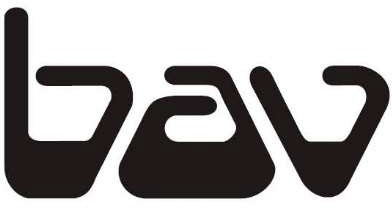 TrainersvergoedingenVersie FRO 5-12-2022De BAV kent in hoofdlijnen 2 soorten trainersvergoeding:Vergoedingen:Nivo (3) trainers: Vergoeding bedraagt € 4,50 per uur, afhankelijk van het trainingsmoment betekent dit 1,25 of 1,5 x de trainingsvergoeding.Assistent-trainers: vergoeding bedraagt € 2,50 per uur, afhankelijk van het trainingsmoment betekent dit 1,25 of 1,5 x de trainingsvergoeding.Voor specialistentrainers wordt een marktconforme vergoeding betaald, dit ter beoordeling door het bestuur.Voor specialistentrainers geldt dat er altijd met een overeenkomst conform de huidige wetgeving gewerkt wordt. Zie voor de modelovereenkomst en een toelichting de site van de belastingdienst voor de laatste versie: MODELOVEREENKOMST SPORT, GEEN WERKGEVERSGEZAG, RESULTAATSVERPLICHTING (WOS) nr 9051613107-B.Deze overeenkomst wordt voor bepaalde tijd aangegaan, in beginsel voor een maximale periode van 6 maanden, op aangeven door de verantwoordelijke commissie.Trainersinzet per groepDe commissievoorzitter, of een door hem of haar aangewezen vervanger, plant het aantal trainers per groep in, wat recht doet aan de omvang van deze groep.ReiskostenReiskosten naar jeugdwedstrijden kunnen gedeclareerd worden á € 0,19 per km, in overleg met de commissievoorzitter.Reiskosten voor het geven van trainingen worden niet vergoed. In uitzonderlijke gevallen kan de commissievoorzitter het bestuur verzoeken om hiervan af te wijken.Overige vergoedingenElke trainer krijgt een kledingpakket, inhoud ter beoordeling van de commissievoorzitterNa de gegeven training is de koffie/ thee, of een frisdrank, gratis.De (externe) kosten voor na- of bijscholing worden door de BAV vergoed, de reiskosten kunnen worden gedeclareerd á € 0,19/ km, ter beoordeling door de commissievoorzitterJeugdtrainers kunnen de uren die zij bij een wedstrijd aanwezig zijn declareren, met een maximum van 4 keer de uurvergoeding, na overleg met, en ter boordeling van de jeugdcommissie voorzitter.Hardlooptrainers worden in de gelegenheid gesteld om maximaal 3x per jaar deel te nemen aan een regionale hardloopactiviteit (de Zevenheuvelenloop valt hier ook onder), waarbij zij de taak hebben om hun eigen trainingsgroep te begeleiden. De hieruit voortvloeiende kosten (inschrijfgeld en reiskosten) kunnen worden gedeclareerd, na vooraf overleg met de commissievoorzitter, of een hem/haar aangewezen vervanger.VerantwoordelijkhedenOpstellen contract met nieuwe specialistentrainerVerantwoordelijkheid van de voorzitter, op basis van input van de betreffende commissie(‘s).Accorderen declaratiesDe trainer kan een declaratie indienen, aan het einde van elk kwartaal. Hiervoor is een declaratieformulier (Declaratieformulier Trainer) beschikbaar, welke op de website onder Bestuur=>declaratieformulieren, te vinden is. Op het formulier staat bij wie het formulier, digitaal, ingeleverd moet worden. Vervolgens zorgt de penningmeester voor de betaling.Specialistentrainers en juniorentrainers declareren bij Junioren Coördinator en pupillentrainers bij de Pupillen coördinatorRecreantentrainers bij de penningmeester.*Trainingstijden 2022:Jeugd:Dinsdagavond alle junioren 1,5u Woensdagmiddag alle pupillen 1,5u Donderdagavond alle junioren 1,5u Zaterdagochtend alle jeugdleden 1,5u of 1,25u Masters Atletiek:Woensdagavond (groep Bas): 1u of 1,25uRecreanten/ Senioren/ Masters:Hardlooptrainingen:Dinsdagavond training: 1,5u Woensdag morgen: 1uWoensdag avond: 1,25u (1 uur en 15 min) Donderdag avond training: 1,5uZaterdag ochtend: 1,25u (1 uur en 15 min)Recreanten wandelaars:Dinsdagavond Sportief Wandelen: 1uMaandagmorgen/middag en donderdagmorgen/middag Wandel Fit groepen: 1u Zaterdagmorgen Nordic Walking 1.25u (1 uur en 15 min)Woensdag ochtend/avond en zaterdag ochtend Gezond en Fit: 1u en 1,25u Zaterdagmorgen Yakult: 1uMaandagavond Gym: 1u Zaterdagmorgen G-atleet: 1u